Cluster 1 Images:  Using Numbers to Explore Our Mathematical CommunityCluster 1 Images:  Using Numbers to Explore Our Mathematical CommunityTopicMath BucketsDescriptionMath buckets are useful for storing math manipulatives at each group or table.  The math tools in the buckets change throughout the year.  This is an example of what could be in the math buckets at the beginning of the year.Images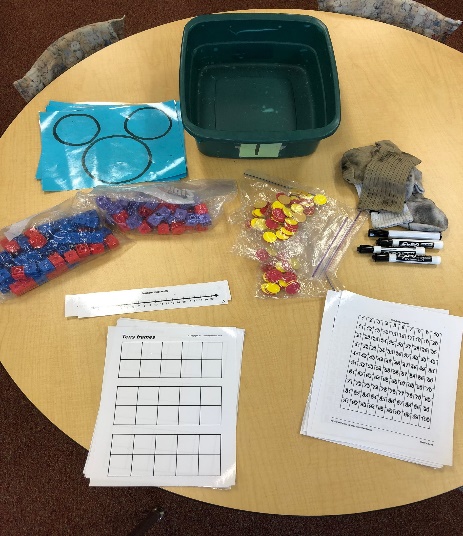 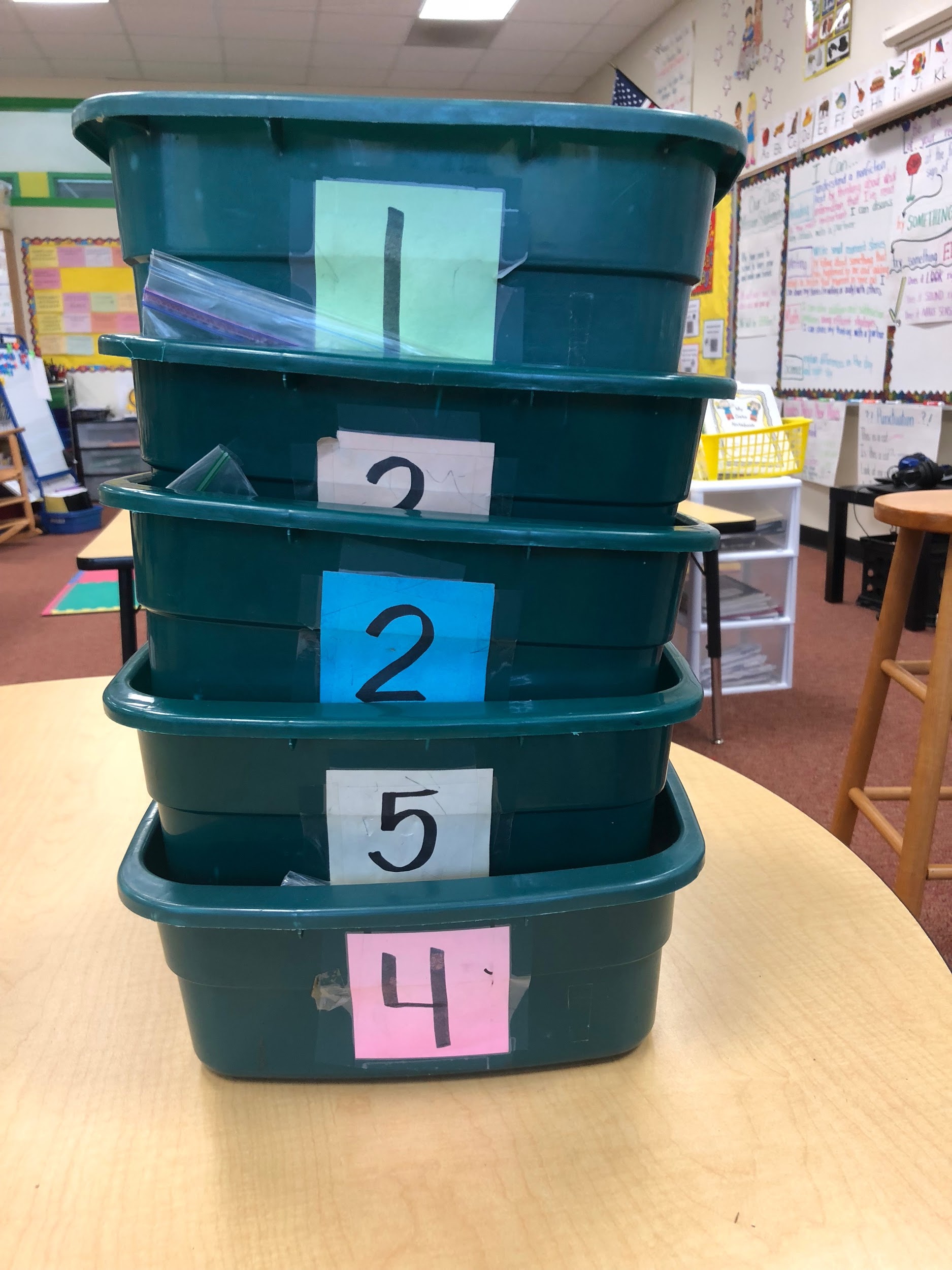 TopicSentence FramesDescriptionSentence frames may be used during math discussions to help students understand that 1-more and 1 less are the same as adding or subtracting 1.  Image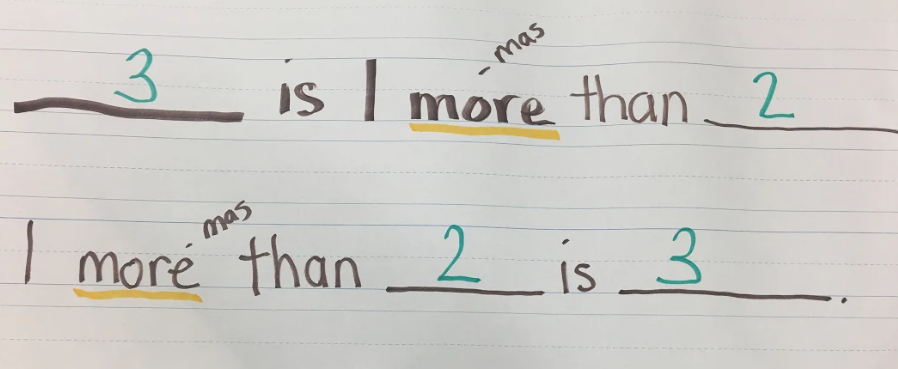 TopicMath Talk Anchor ChartsDescriptionMath talk promotes active engagement and understanding.  Sentence starter anchor charts are useful while teaching expectations for math talk.  Charts can help support students as they explain their thinking during math and/or when they talk with partners.  Images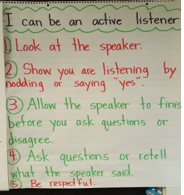 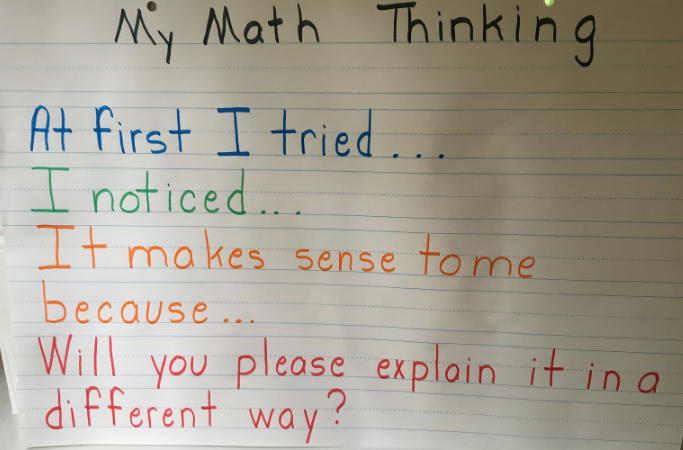 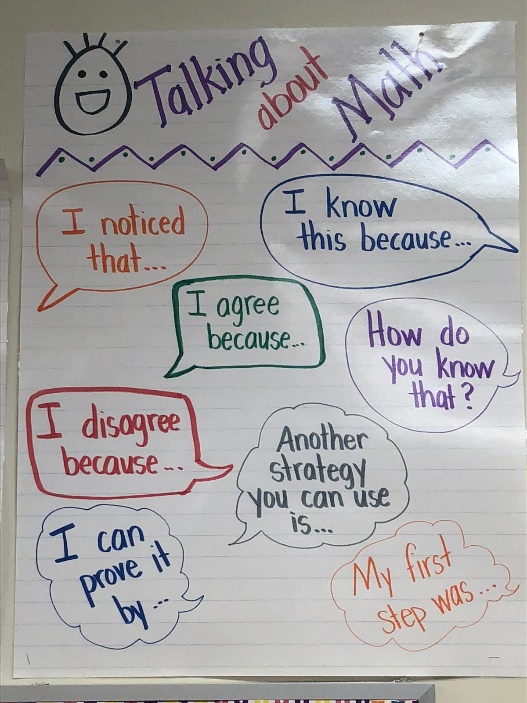 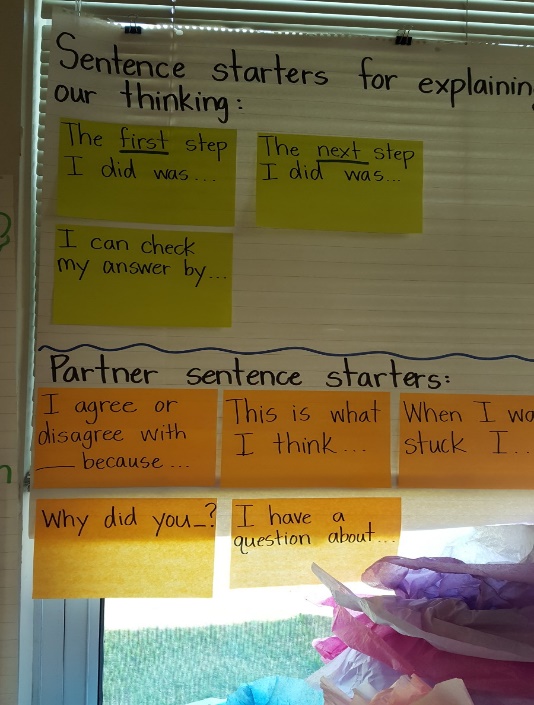 TopicGrowth MindsetDescriptionTeach students about having a growth mindset.  It is a way of thinking that encourages perseverance.   It teaches students:to take responsibility for their own learning by setting goalsthat we can learn from mistakes, andthat we can learn from each other as we share strategies for solving problems.Image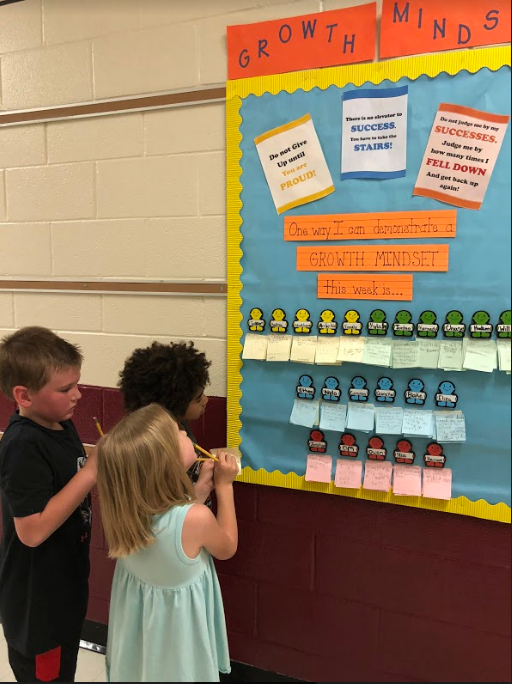 